Администрация Дзержинского районаКрасноярского краяПОСТАНОВЛЕНИЕс. Дзержинское25.05.2018										№ 226-пО направлении в Дзержинский районный Совет депутатов проекта внесения изменений в Правила землепользования и застройки на территории Дзержинского сельсовета Дзержинского района Красноярского краяРассмотрев проект внесения изменений в Правила землепользования и застройки на территории Дзержинского сельсовета Дзержинского района Красноярского края, заключение о результатах публичных слушаний от 21.05.2018 года, на основании ст. 31 Градостроительного кодекса Российской Федерации, ст. ст. 14, 28 Федерального закона от 06.10.2003 № 131-ФЗ «Об общих принципах организации местного самоуправления в Российской Федерации», руководствуясь ст.19 Устава района, ПОСТАНОВЛЯЮ:1. Утвердить заключение по результатам публичных слушаний по проекту внесения изменений в Правила землепользования и застройки на территории Дзержинского сельсовета Дзержинского района Красноярского края в части внесения изменения в текстовую часть территориальных зон «Ж-1». Зона «Жилая усадебная застройка», «ОД-1» Зона «Административно – деловая», «П-3» Зона «Производственно-коммунальные предприятия IV-V класса вредности» согласно приложению.2. Комиссии по подготовке и внесению изменений в Правила землепользования и застройки направить в Дзержинский районный Совет депутатов для принятия решения об утверждении проекта внесения изменений в Правила землепользования и застройки на территории Дзержинского сельсовета Дзержинского района Красноярского края.3. Настоящее постановление опубликовать в газете «Дзержинец» и разместить на официальном сайте администрации Дзержинского района.4. Постановление вступает в силу в день, следующий за днем его официального опубликования.Временно исполняющийобязанности главыДзержинского района							В.Н. ДергуновПриложениек постановлению администрации районаот 25.05.2018 № 226-пЗАКЛЮЧЕНИЕО результатах публичных слушаний по проекту внесения изменений в Правила землепользования и застройки на территории Дзержинского сельсовета Дзержинского района Красноярского края в части внесения изменения в текстовую часть   территориальных зон «Ж-1». Зона «Жилая усадебная застройка», «ОД-1» Зона «Административно – деловая», «П-3» Зона «Производственно-коммунальные предприятия IV-V класса вредности»В соответствии со ст. 31 Градостроительного кодекса Российской Федерации, ст. ст. 14, 28 Федерального закона от 06.10.2003 № 131-ФЗ «Об общих принципах организации местного самоуправления в Российской Федерации», руководствуясь ст.19 Устава Дзержинского района проведены публичные слушания по проекту внесения изменений в Правила землепользования и застройки на территории Дзержинского сельсовета Дзержинского района Красноярского края.Проект внесения изменений в Правила землепользования и застройки на территории Дзержинского сельсовета Дзержинского района Красноярского края размещен на официальном сайте администрации Дзержинского района http://www.adm-dzerzhin.ru/, в разделе «Градостроительство» Объявление о проведение публичных слушаний опубликовано в периодическом печатном издании «Дзержинец», № 19 от 11.05.2018 года. Сроки проведения: 21.05.2018 года в 10 часов 00мин.21.05.2018 года в 10-00 по адресу: с. Дзержинское ул. Ленина ,15 прошли публичные слушания по проекту внесения изменений в Правила землепользования и застройки на территории Дзержинского сельсовета Дзержинского района Красноярского края, в которых приняли участие 10 жителей с. Дзержинское.Заключение:1. Публичные слушания по проекту внесения изменений в Правила землепользования и застройки на территории Дзержинского сельсовета Дзержинского района Красноярского края в части внесения изменения в текстовую часть территориальных зон «Ж-1». Зона «Жилая усадебная застройка», «ОД-1» Зона «Административно – деловая», «П-3» Зона «Производственно-коммунальные предприятия IV-V класса вредности» проведены в соответствии с действующим законодательством и нормативно-правовыми актами, порядок проведения не противоречит Положению о публичных слушаниях и считаются состоявшимися.2. В целом проект внесения изменений в Правила землепользования и застройки на территории Дзержинского сельсовета Дзержинского района Красноярского края получил положительную оценку, Дзержинскому районному Совету депутатов рекомендуется принять решение об утверждении проекта внесения изменений в Правила землепользования и застройки на территории Дзержинского сельсовета Дзержинского района Красноярского края.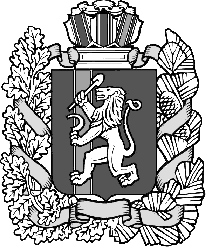 